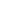 Профил         Научен изследовател с 20 години опит в областта на клетъчната сигнализациямолекулярната и клетъчна биология. Притежава докторска степен по  биохимия. Отлични умения в обработката, анализа и обобщаването на научна информация, със силни организационни и комуникативни умения.    03/2013 - досега				      16 Публикации в списания с импакт фактор				      1096 цитирания към април 2019 г. (по Google Scholar citations)				       h индекс 10Европейски формат на автобиографияЛична информацияИмеМария Димитрова ДрагневаE-mailpraskova@gmail.comДата на раждане17 март 1973Трудов стаж• Дати (от-до)      • Име и адрес на работодателя      Катедра Химия и Биохимия, МУ - София      Катедра Химия и Биохимия, МУ - София      Катедра Химия и Биохимия, МУ - София• Вид на дейността или сферата на работаЛектор по Медицинска биохимияЛектор по Медицинска биохимия• Заемана длъжностДоцентДоцент• Основни дейности и отговорностиУчастие в преподавателската и научно-изследователската дейност.Ръководна роля  в проекти, изследващи поведението на соматични стволови клетки в различни моделни системи.Участие в преподавателската и научно-изследователската дейност.Ръководна роля  в проекти, изследващи поведението на соматични стволови клетки в различни моделни системи.• Дати (от-до) 12/2002 – 01/2009• Име и адрес на работодателяКатедра по Медицина, Harvard Medical School, Катедра по Молекулярна Биология, Massachusetts General Hospital • Вид на дейността или сферата на работаРазработване на in vitro и in vivo методи за изследване на протеин кинази с потенциално участие в регулацията на клетъчното делене и програмираната клетъчна смърт. • Заемана длъжностНаучен изследовател• Основни дейности и отговорностиУчастие в научни разработки. Ръководна роля в проект, откриващ нови субстрати и регулатори на изследваните протеин кинази.• Дати (от-до) 09/2002 – 10/2005• Име и адрес на работодателяКатедра Химия и Биохимия, МУ - София• Вид на дейността или сферата на работаПреподаване не студенти медици, стоматолози и фармацевти• Заемана длъжностАсистент• Основни дейности и отговорностиУчастие в преподавателската дейност• Дати (от-до) 01/1997 – 05/2002• Име и адрес на работодателяКатедра Химия и Биохимия, МУ - София• Вид на дейността или сферата на работаРазвитие на in vitro култури от нормални човешки епидермални кератиноцити. Изследване на главните сигнални пътища, контролиращи автокринната пролиферация на първични човешки кератиноцити.• Заемана длъжностДокторант• Основни дейности и отговорностиКлючово участие в редица проекти, финансирани от МОН. Обучаване на студенти и младши докторанти.• Дати (от-до) 01/1996 – 07/1996• Име и адрес на работодателяКатедра Химия и Биохимия, МУ - София• Вид на дейността или сферата на работаРазработване на дипломна работа• Заемана длъжностСпециализант• Основни дейности и отговорностиИзследване на мутациите в тумор супресорния ген BRCA1 при фамилни форми на рак на млечната жлеза.Образование и обучение• Дати (от-до)01/1997 – 05/2002• Име и вид на обучаващата или образователната организацияКатедра Химия и Биохимия, МУ - София• Наименование на придобитата квалификацияДокторска степен по Биохимия• Дати (от-до)10/1991 – 07/1996• Име и вид на обучаващата или образователната организацияСофийски универитет „Св. Климент Охридски”, Биологически факултет, Катедра Генетика и Медицински университет – София, Катедра Химия и Биохимия• Наименование на придобитата квалификацияМагистратура по генно инженерство• Дати (от-до)09/1987 – 06/1991• Име и вид на обучаващата или образователната организацияНационална природоматематическа гимназия „Акад. Л. Чакалов”• Наименование на придобитата квалификацияСпециалност БиологияЛични умения и компетенции.Майчин езикБългарскиДруги езициАнглийски• Четенеотлично• Писанеотлично• Разговор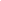 отличноДруги езициРуски• Четене отлично• Писане отлично• Разговор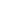  отлично Други езициИспански• Четенедобро• Писанедобро• Разговор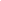 основноТехнически умения и компетенцииБиохимияЕнзимна кинетикаSDS – PAGEWestern blotELISAФракциониране и пречистване на белтъциКлетъчна биологияКултивиране на клетки, в това число стволови и ембрионални клеткиТрансфекцияРетровирусна инфекцияRNAi gene knockdownМолекулярна биологияcDNA субклониранеизолиране на нуклеинови киселини, pcr/rt-pcrNorthern и Southern blotДопълнителна информацияНаграда за млад учен „Акад. Асен Хаджиолов” за високи постижения в научно-изследователската и преподавателска дейност – 2003г. 